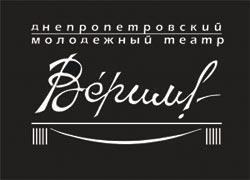 Дніпропетровський молодіжний театр «Верим» вул. Набережна Перемоги, 5
т. 056-790-99-31 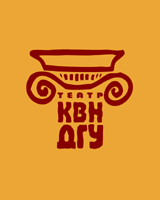 Театр КВК ДНУпросп. Гагаріна, 26
т. 790 0442, 789 7075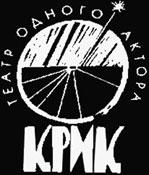 Театр кукол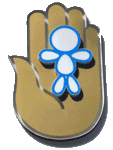 Театр ляльокпросп. Героїв, 40-Аж / м Перемога-6, у дворі будинку біля кафе Фантазіяwww.teatrkukol.dp.ua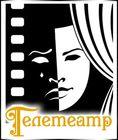 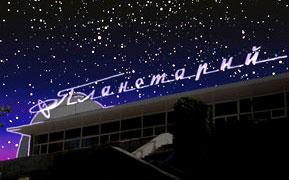 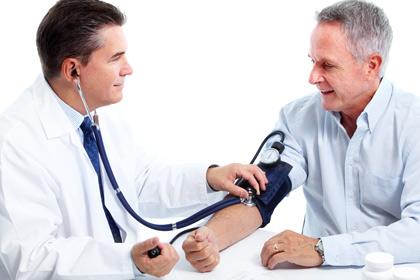 Центр реабілітації та мануальної терапії «Анна-Центр 23»(063) 159-70-72 Артем Огійкоhttp://manual.dp.ua/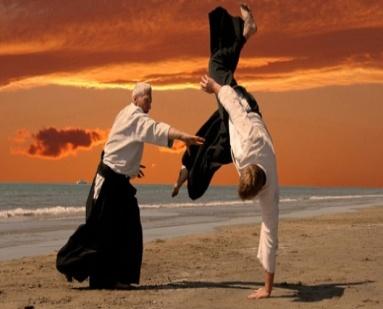 Дніпропетровський «Українсько-Японський культурний центр« Сідзен »(093) 446-06-02 Олександр ЛисенкоДніпропетровськ, вул. Свердлова, 13 (СШ № 148)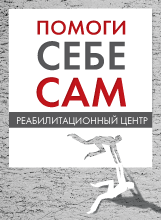 Реабілітаційний центр «Допоможи Собі Сам»Контактні телефони:+380 (98) 295 42 13 (Оксана);
+380 (50) 453 70 39 (Ірина)
+380 (93) 993-22-79
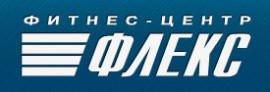 Фітнес - Центр «Флекс»Дніпропетровськ, вул. Ленінградська, 68.Контактні телефони:
+380 (66) 395-19-04 або +380 (98) 295-42-13 
Оксана Орел, Старший адміністратор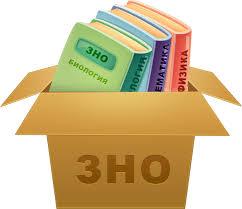 Курси підготовки до Зовнішнього Незалежного Оцінювання для дітей учасників АТОКоординатор: Надія Волк 0935355176, 0966613756.Вул. Леніна, 23.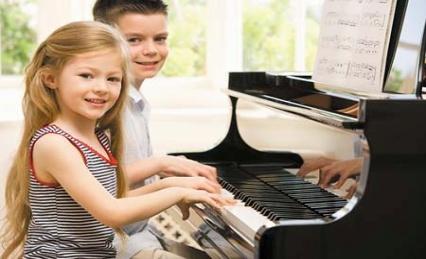 Навчання в музичних школах Дніпропетровська - безкоштовно для членів сімей учасників АТО.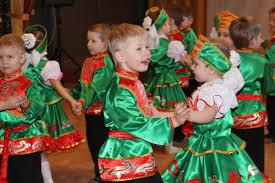 Міський Палац дітей та юнацтваВул. Набережна Перемоги, 5(056)374-22-26